 UNIWERSYTET MEDYCZNY W BIAŁYMSTOKU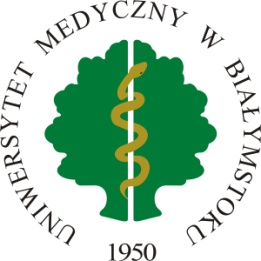 15-089 Białystok, ul. Jana Kilińskiego 1Nazwa firmy:Uniwersytet Medyczny w BiałymstokuZakład Biochemii FarmaceutycznejUniwersytet Medyczny w BiałymstokuZakład Biochemii FarmaceutycznejDane teleadresowe:(adres, tel./fax, e-mail) Prof. dr hab. Marzanna Cechowska-Pasko
e-mail: mapasko@gmail.com
tel. 85 748 5691Prof. dr hab. Marzanna Cechowska-Pasko
e-mail: mapasko@gmail.com
tel. 85 748 5691Krótka informacja o firmie:Uniwersytet Medyczny w Białymstoku to nowoczesna, prężnie rozwijająca się publiczna Uczelnia wyższa, której misją jest jak najlepsze kształcenie studentów, profesjonalnej, odpowiedzialnej, nowoczesnej kadry medycznej oraz prowadzenie badań naukowych na najwyższym poziomie międzynarodowym.Uniwersytet Medyczny w Białymstoku to nowoczesna, prężnie rozwijająca się publiczna Uczelnia wyższa, której misją jest jak najlepsze kształcenie studentów, profesjonalnej, odpowiedzialnej, nowoczesnej kadry medycznej oraz prowadzenie badań naukowych na najwyższym poziomie międzynarodowym.Oferowane stanowisko pracy:Pracownik technicznyPracownik technicznyLiczba poszukiwanych osób:11Praca:(zaznaczyć ”X”)XStałaPraca:(zaznaczyć ”X”)DorywczaWymiar czasu pracy:pełny etatpełny etatMiejsce pracy:(miasto, województwo)BiałystokBiałystokZakres obowiązków:praca naukowo-badawczapraca naukowo-badawczaWymagania:profil wykształcenia – medycyna, farmacja, biologia, chemia, biotechnologia, zdrowie publiczne lub pokrewnesilna motywacja do pracy naukowo-badawczejłatwość w przyswajaniu nowych metod badawczychbardzo dobra organizacja pracy; chęć podnoszenia swoich kwalifikacji i gotowość do ustawicznej naukidokładność, staranność i sumienne wykonywanie obowiązkówumiejętność pracy w zespoleprofil wykształcenia – medycyna, farmacja, biologia, chemia, biotechnologia, zdrowie publiczne lub pokrewnesilna motywacja do pracy naukowo-badawczejłatwość w przyswajaniu nowych metod badawczychbardzo dobra organizacja pracy; chęć podnoszenia swoich kwalifikacji i gotowość do ustawicznej naukidokładność, staranność i sumienne wykonywanie obowiązkówumiejętność pracy w zespoleOferujemy:pracę w ważnym, ciekawym i dynamicznie rozwijającym się obszarze szeroki zakres szkoleńszerokie możliwości rozwoju naukowegopracę w ważnym, ciekawym i dynamicznie rozwijającym się obszarze szeroki zakres szkoleńszerokie możliwości rozwoju naukowegoWymagane dokumenty aplikacyjne: (zaznaczyć ”X”)XCV z aktualną klauzulą o ochronie danych osobowychWymagane dokumenty aplikacyjne: (zaznaczyć ”X”)XList motywacyjny Sposób aplikowania: CV, list motywacyjny i rekomendacje prosimy wysłać na adres: mapasko@gmail.comCV, list motywacyjny i rekomendacje prosimy wysłać na adres: mapasko@gmail.com